DECLARAÇÃO DE CONCORDÂNCIADeclaramos que concordamos com a submissão e eventual publicação na Revista Brasileira de Agrotecnologia (REBAGRO), do artigo intitulado: Dez anos de certifica minas café: O que mudou para o produtor familiar da microrregião de Alfenas?, dos autores abaixo relacionados, tendo como Autor Correspondente o Sr. Eric Batista Ferreira, que ficará responsável por sua tramitação e correção.Declaramos, ainda, que o referido artigo se insere na área de conhecimento: Ciência dos Alimentos, tratando-se de um trabalho original, em que seu conteúdo não foi ou não está sendo considerado para publicação em outra Revista, quer seja no formato impresso e/ou eletrônico.Alfenas, 06 de junho de 2020ORDEM DOS AUTORES NO ARTIGOSandra de Souza Alves1, Roberta Bessa Veloso Silva2, Eric Batista Ferreira3FILIAÇÂO1Sandra de Souza Alves - Universidade José do Rosário Vellano - Unifenas, Rodovia MG 179, Km0, Trevo, Alfenas, MG, Brasil. CEP: 37130-000. E-mail: sandra.alves@unifenas.br2Roberta Bessa Veloso Silva - Universidade José do Rosário Vellano - Unifenas, Rodovia MG 179, Km0, Trevo, Alfenas, MG, Brasil. CEP: 37130-000. E-mail: bessaveloso@yahoo.com.br.3Eric Batista Ferreira3 –Departamento de Estatística, Federal Universidade Federal de Alfenas, Alfenas, MG, Brasil. CEP: 37130-000. E-mail: eric.ferreira@unifal-mg.edu.br*Autor correspondenteASSINATURAS1  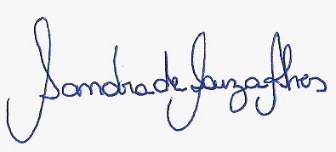 2  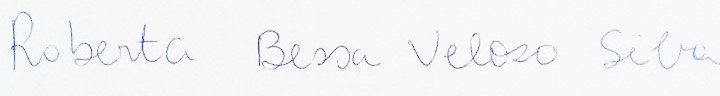 3  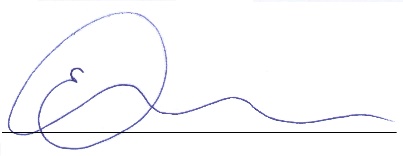 